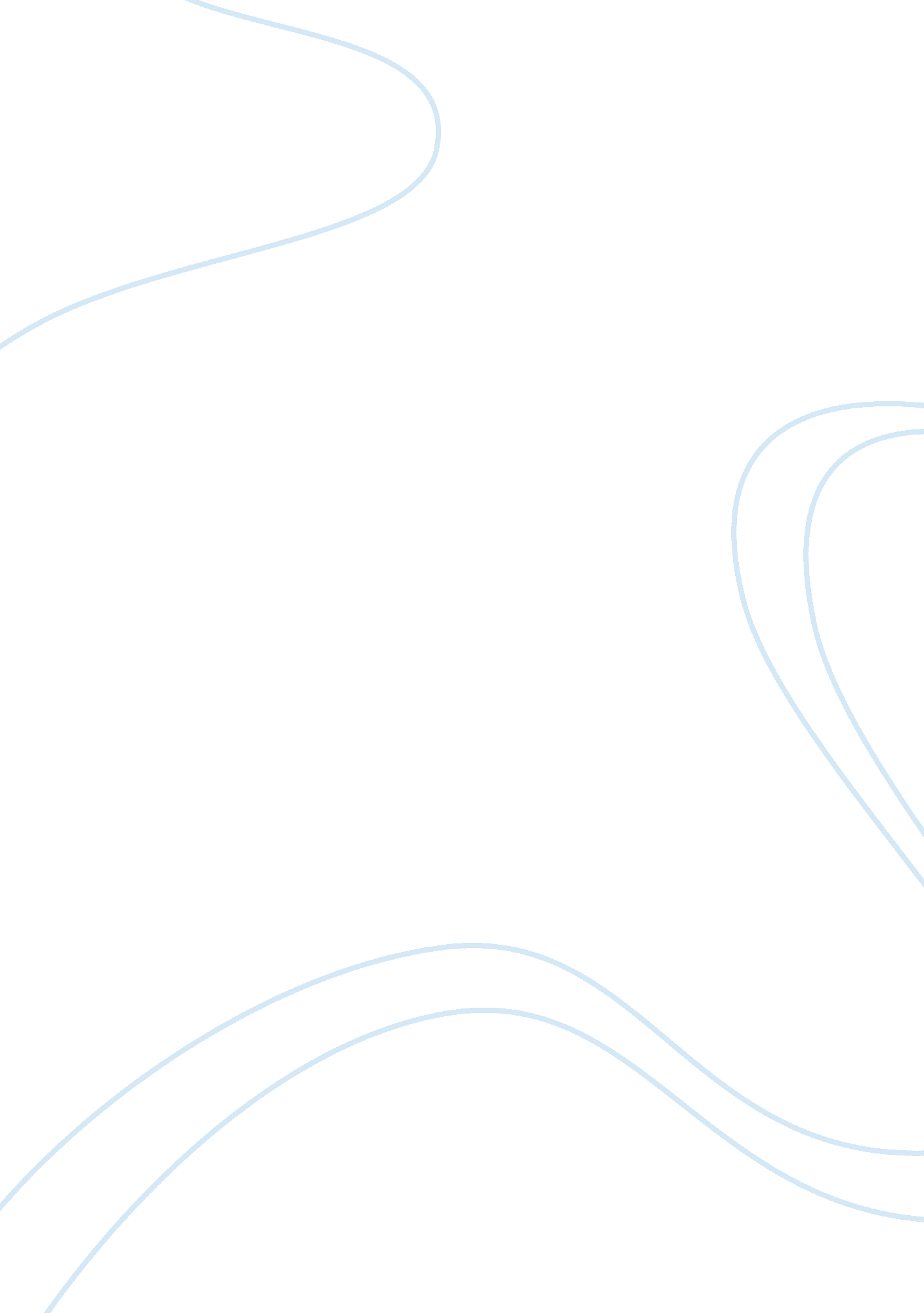 Retell off to war against the tauransGovernment, Military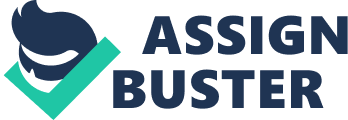 Retell – The main character is William Mandella, a student who is abducted and drafted into a military task force without his knowledge and shipped off to war against the Taurans (The enemy force). After a grueling training period Mandella is involved in a victory against an enemy base. However, due to time expansion, decades have passed when they finally return home to Earth (even though they’ve only been out less than a year in their time). Besides the shock of returning to a literal different world, the military is also dealing with the fact that the Taurans have had that much more time to develop more advanced weaponry and technology, leaving them at a distinct advantage. After surviving four more years of battle, Mandella officially becomes the oldest active soldier (with hundreds of years of objective service). By the time he and his companion Marygay return to Earth a final time, society has become nearly unrecognizable. With nothing left for him on Earth, he and Marygay decide instead to re-enlist in the army.                            Relate – I have a book to book connection to this book. This book reminds me of the book “ Old Man’s War” because in the book “ Old Man’s War” the main character, John Perry, joins the Colonial Defense Forces (mankind’s military force) and he fights enemy’s from other universes just like William Mandella.                                Reflect – I think this book would be better if it elaborated on what the Tuarans actually want I mean it’s pretty obvious they are after global domination but nowadays who isn’t? I think the Tuaran’s story is, basically the default story for all villains, but that’s just my opinion.        Review – I would rate this book a 9/10. The story is intriguing and highly interesting but the Tuaran’s story is just so average it’s just not enough anymore. There is no doubt that I would recommend this book to someone i know. 